	Schenley Park Fact Sheet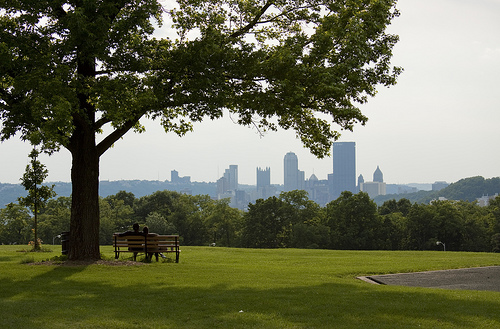 Background: 			Situated in the heart of Oakland, Schenley Park has come to be 						Pittsburgh’s civic park. A daily destination for university students, 						business people and outdoor enthusiasts, the park also hosts 							annual events such as the Vintage Grand Prix and the Pittsburgh Race 						for the Cure. Created in 1889 with land donated by heiress Mary 						Schenley, the park now contains 456(1.85 km²) acres of trails, woods, 						and attractions.Agenda/Itinerary:		Friday, September 25, 2009				8-9a.m. – Registration				8:45-9:15 – Introductions and safety briefing				9:30-11:30 – Service Project				11:30-1 – Working lunch with Social Innovation discussionProject Details:			Schenley Plaza Cleanup and Event Preparation:Volunteers are needed to help with park beautification in and around Schenley Plaza. How to get here:			Schenley Plaza				4100 Forbes Ave
				Pittsburgh, PA 15260How to dress:			Wear comfortable footwear as well as long sleeves and pants.  Supplies like 					gloves, trash bags, etc. will be provided.